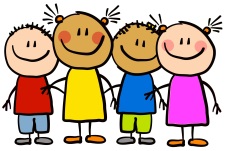 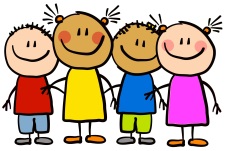 This WeekThe children in Nursery have loved their first week in school. We have been exploring the different areas of provision and having a go at lots of activities. It has been great to see the children enjoying themselves and making new friends.  This WeekThe children in Nursery have loved their first week in school. We have been exploring the different areas of provision and having a go at lots of activities. It has been great to see the children enjoying themselves and making new friends.  Next weekWe will be starting our new topic called ‘Why do you love me so much?’. Children will be taking part in group and carpet time discussing their family and homes. We are also going to be starting maths sessions focussing on language of size. Can your child draw a picture of their home? Can they tell you what/who they have drawn? Can they find something small/large in the house?Stars of the weekNext week we will be looking for our stars of the week.Children will be rewarded star of the week if they do something that really impresses a member of staff.HomeworkHomework will be given out to children attending nursery at the beginning of the week on Wednesday’s. Children attending nursery full time or at the end of the week will receive their homework on Friday. This homework should be completed and returned to your child’s class teacher by the date stated on the sheet. Homework can be returned by uploading photographs to Tapestry or a physical copy can be handed in too.HomeworkHomework will be given out to children attending nursery at the beginning of the week on Wednesday’s. Children attending nursery full time or at the end of the week will receive their homework on Friday. This homework should be completed and returned to your child’s class teacher by the date stated on the sheet. Homework can be returned by uploading photographs to Tapestry or a physical copy can be handed in too.Reminders Please remember to ensure your child has spare clothing in school and bring along a water bottle every day. Reminders Please remember to ensure your child has spare clothing in school and bring along a water bottle every day. 